Верховинобистрянська загальноосвітня школа І – ІІ ступенів              Година спілкування"В.О. Сухомлинський - людина з великою душею і талантом вчителя "( до відзначення 100-річчя з дня народження В. О. Сухомлинського )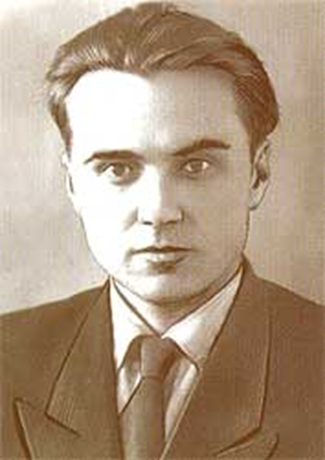 Підготувала класний керівник 7 класу Олень Оксана ЮріївнаМета: Розширити знання дітей про видатного письменника В.О.Сухомлинського, виховувати інтерес до великої творчої спадщини митця ; розвивати інтерес і бажання до читання його творів.                                                                                                                                               Обладнання: виставка книг В. О. Сухомлинського, написані вислови В. О. Сухомлинського, оформлена класна кімната . Учень:                  Заквітчався святково                                Рідний край наш веселий,                               Усміхнулася дітям                               Наша рідна земля,                               Бо сьогодні у гостях                               Сам Василь Сухомлинський,                               Який світлу дорогу                               У світ знань нам проклав.Учень Він входив в клас, його стрічала тиша,І десять зацікавлених очей. На дошці він повільно пише –У Павлиші найкращий із людей.Учень Він дуже гордо ніс звання «учитель».І вірив, й знав, що школа справді -  храм.
Він був отут найщасливіший жительІ з щедрим серцем, розкривався сам.Учень Є речі, без яких нема людини.  Це віра. Це надія. Це любов.Любов одна на світі зло зупинить,    Так він заповідав. І сам з любов’ю йшов.Учень: Василь Олександрович Сухомлинський – Людина з великою душею і талантом   вчителя. Його серце несло добро, щастя і радість усім, хто з ним спілкувався: і дітям, і дорослим, і зовсім старим людям.Учень:           Великий працелюб і друг дитини,                       Безсмертна Совість. Людяність ясна…                       Він Прометей своєї України,                       І в педагогіці – Пролог! Весна!                       Є імена, які зорею сяють                       На тисячі і тисячі років…                       Життя таких у часі меж не знають,                       Вони освітлюють людей вікиУчень:  Василь Олександрович дуже любив дітей і написав для них багато цікавих розповідей. В його творах переважає доброта, бо він хотів, щоб ви, діти, виросли добрими, чуйними, працьовитими, щоб любили тата й маму і нашу велику прекрасну Батьківщину.Учень :В.О.Сухомлинський – найвідоміший педагог і письменник. Він працював 35 років у школі. Василь Олександрович – заслужений вчитель України. Для молодших школярів він написав майже 1500 мініатюр – казок, оповідань, легенд. Він був великим педагогом і талановитим письменником. Його твори видано шістдесятьма мовами світу. Вони налічують понад 14млн. примірників.Учень: Народився Василь Олександрович у селі Василівка Онуфріївського району Кіровоградської області у 1918 році. Батько – Олександр Омелянович, працював столяром, робив музичні інструменти, активний учасник сільської самодіяльності. Мати – Оксана Юдіна, працювала в колгоспі, займалася домашнім господарством, а зимовими вечорами розповідала казки. У сім’ї, крім Василя, було ще троє дітей. Батьки ніколи не сварилися між собою і не карали своїх дітей. Усі діти сім’ї Сухомлинських обрали професію вчителя.Учень:Дуже близькими людьми для Сухомлинського були в дитинстві його дідусь і бабуся. З великою любов’ю і теплотою згадує він про свою бабусю Марусю у книзі «Як виховати справжню людину»: «найближчою людиною в роки ранньої юності була для мене бабуся Марія – чудова людина, якій я забовязаний усім, що ввійшло в мою душу гарного, чесного, мудрого. Вона померла напередодні війни, коли їй було 107 років Вона відкрила переді мною світ казки, рідного слова і людської краси…. Усе найскладніше вона вміла пояснювати казкою»Учень:Дуже любив і поважав Василь Олександрович свого діда Овдія, який, переказуючи цікаві оповідання на історичні теми, розкрив йому красу людської праці, прищепив любов до рідної природи, Батьківщини. У сім і Сухомлинських поважали старших, їх повчання. Крім того, дід умів ще писати й читати і понад усе любив книги. Збирав їх і зберігав, як реліквію.Учень: Закінчив Сухомлинський Василевську школу, а далі дорога прослалася в Кременчуцький технікум, потім став учителем у Василівці, в тій школі, в якій сам учився. А тому учителеві тільки 17літ. На перший свій урок 17-річний учитель Василь Олександрович йшов із хвилюванням. Мати вивела за оселю і благословила його:»На великий шлях ступаєш, Васильку, щастя ж тобі на ньому. Вчитель – то людська надія і правда». І він став великим вчителем.Учень:Під час Другої Світової війни Василь Олександрович став на захист Батьківщини. Він був двічі поранений, довго лікувався в шпиталі. Тяжким було у Сухомлинського поранення в руку. Хірурги боялися, що руку треба буде ампутувати. «Ні! Тільки не руку! Я – вчитель! – у цих словах було його життя. В 1948 році В.О. Сухомлинського призначають, на його прохання, директором Павлиської середньої школи. Цією школою він керував до останку життя – 23 роки.Учень: Він не тільки навчав,            Він був другом надійним,            Він не тільки до знань,            А в життя нам дорогу проклав.            І сьогодні над нами            В ореолі осіннім            Його образ навіки зоставсь.Учень: Для дітей він віддав            Своє серце гаряче.            Він навчив нас любити            Споришеві стежки,            З полем вчив розмовляти,            І під небом прозорим            Світлий клас він відкрив.            І поклав тоді нам            Тепле сонце в долоні,             Закохав назавжди             В черешневі сади,             І відкрилися душі,             І почулися співи пташині,             І заставив він всіх             Добру пісню свою вже творити.                  У його книжках – казки й оповідання.                  В ній пахне небо, поле і село,                  В ній тьохкав соловей,                  Рум’яниться світання.                  Його гуманістичність, мов кришталь,                  А віра у людину, наче сталь.                  Ви твори Сухомлинського читайте,                  Потрібне й невмируще позичайте!Учень: Писав для нас казки повчальні              Наш літератор – педагог,              Вони веселі і печальні,              Їх корінь мудрості не всох!Учень: У Сухомлинського вагоме слово            У серці нашім колосом зросло.            І не струхнявіє воно ніколи,             Бо в серці щастя несе і добро.10 «не» можна В. О. СухомлинськогоЗнати лише правила ввічливості поведінки недостатньо.Все своє життя Сухомлинський працював у школі з дітьми. Тому він склав 10 правил про те, чого не можна робити. Послухайте і запам’ятайте їх.- Не можна ледарювати, коли всі працюють.- Не можна сміятись над старістю і старими людьми, про старість треба говорити тільки з повагою.- Не можна заходити в суперечку з шанованими та дорослими людьми, особливо зі старшими.- Не можна виявляти незадоволення тим, що в тебе немає якоїсь речі.- Не можна допускати, щоб мати тобі давала те, чого вона не бере собі.- Не можна робити того, що засуджують старші.- Не можна залишати старшу рідну людину одинокою.- Не можна збиратись в дорогу, не спитавши дозволу і поради в старших.- Не можна сідати до столу, не запросивши старших.- Не можна сидіти, коли стоїть доросла, особливо літня людина, тим більше жінка.Учень: Наша година спілкування  присвячена творчості великого педагога Василя Олександровича Сухомлинського добігає до завершення.Не забувайте, учні, що Василь Олександрович був звичайним сільським хлопчиком Васильком, але його наполеглива праця і безмежна любов до читання залишили по ньому слід вічний.Учень: Він не тільки навчав,            Він був другом надійним,            Він не тільки до знань,            А в життя нам дорогу проклав.            І сьогодні над нами            В ореолі осіннім            Його образ навіки зоставсь..Учень: У Сухомлинського вагоме слово            У серці нашім колосом зросло.            І не струхнявіє воно ніколи,             Бо в серці щастя несе і добро.Учень: Так, це серце несло добро, щастя, радість усім, хто з ним спілкувався: і дорослим, і дітям, і зовсім старим людям.